　公益財団法人神経研究所　睡眠健康推進機構では、若手研究者による睡眠の科学的メカニズム、睡眠障害の病態解明、診断・治療・予防法の開発、２４時間社会に起因する睡眠問題、生活の質の劣化、事故等の予防対策など、睡眠科学、睡眠医学、睡眠社会学の卓越した研究へ助成することによって、国民の睡眠健康の維持・増進を図ることを目的としています。１、対象となる研究分野Ａ　睡眠科学Ｂ　睡眠医学Ｃ　睡眠社会学２、応募資格等①　研究活動の大半を日本国内で行う研究とする②　研究開始時における年齢が４０歳未満の研究者個人を対象とする③　過去に本法人の助成を受けている場合には申請書の項目内に記入すること④　所属機関長の署名・捺印を得ること⑤　報告書は、本法人 ニュースレターに掲載、紹介することを前提とする⑥　助成金は、申請者個人の口座への振り込みを前提とする⑦　同一課題に対し、他の助成機関からの助成を受けている場合には申請書の項目内に記入すること⑧　所属施設の倫理委員会承認後の助成とする⑨　同一申請者が本法人の同じ年度の研究助成に応募できる件数は、１件のみとします。複数の研究助成への申請は出来ません。３、助成金の使途について研究助成金は、主として研究に直接要する物品の購入費及びその他研究推進に必要な費用へ、研究期間内に全額使用してください（別紙　「研究助成金の使途について」参照）。４、研究期間２０２１年１０月１日～２０２２年９月３０日５、助成金額原則５０万円／件６、採用件数３件（各研究分野で原則１件ずつ）７、応募方法　　　本法人Webサイト（http://www.jfnm.or.jp/nemurin/）より申請書をダウンロードし、必要　　事項を記入押印のうえ、下記提出先へ郵送してください（電子申請不可）。応募書類返却不可。　　　なお、申請書はクリップ留め（ホッチキス留め不可）して提出してください。８、公募締切２０２１年８月２日（月）　必着９、研究報告書の提出２０２２年１０月３１日までに、本法人の指定する様式の報告書を提出してください。１０、公募スケジュール①　７月上旬　　　公募開始　精神神経科学センター、日本睡眠学会、日本時間生物学会、各ホームページで情報開示②　８月２日　　　公募締切③　８月　　　　　睡眠健康推進委員による審査で助成者を決定、申請者へ結果通知（郵送）④　９月　　　　　助成金送金⑤　翌年１０月　　研究報告書、収支決算報告書提出（郵送）１１、公募選考基準①　一般公募を原則とする②　将来性、独創性のあるものを優先すること③　施設、地域、出身大学等が偏らないこと④　利益相反の評価・審査を経ること⑤　睡眠学への貢献が期待できること１２、申請書提出先・問合せ先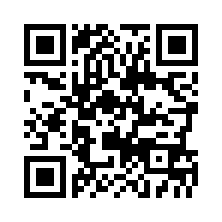 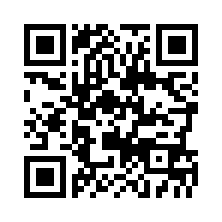 